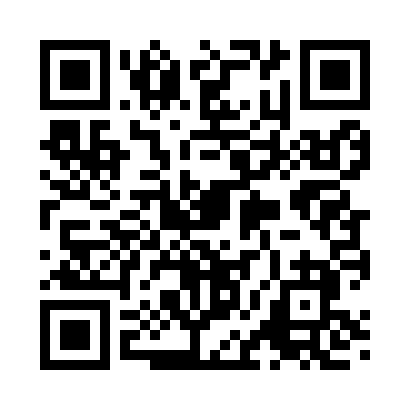 Prayer times for Corduroy, Pennsylvania, USAWed 1 May 2024 - Fri 31 May 2024High Latitude Method: Angle Based RulePrayer Calculation Method: Islamic Society of North AmericaAsar Calculation Method: ShafiPrayer times provided by https://www.salahtimes.comDateDayFajrSunriseDhuhrAsrMaghribIsha1Wed4:456:121:135:058:149:412Thu4:446:111:135:068:159:433Fri4:426:091:135:068:169:444Sat4:406:081:125:068:179:465Sun4:396:071:125:068:189:476Mon4:376:061:125:078:199:487Tue4:356:051:125:078:219:508Wed4:346:031:125:078:229:519Thu4:326:021:125:088:239:5310Fri4:316:011:125:088:249:5411Sat4:296:001:125:088:259:5612Sun4:285:591:125:098:269:5713Mon4:265:581:125:098:279:5914Tue4:255:571:125:098:2810:0015Wed4:245:561:125:098:2910:0116Thu4:225:551:125:108:3010:0317Fri4:215:541:125:108:3110:0418Sat4:205:531:125:108:3210:0619Sun4:185:521:125:118:3310:0720Mon4:175:521:125:118:3410:0821Tue4:165:511:125:118:3410:1022Wed4:155:501:125:128:3510:1123Thu4:145:491:135:128:3610:1224Fri4:125:491:135:128:3710:1425Sat4:115:481:135:128:3810:1526Sun4:105:471:135:138:3910:1627Mon4:095:471:135:138:4010:1728Tue4:085:461:135:138:4110:1829Wed4:075:451:135:148:4110:2030Thu4:075:451:135:148:4210:2131Fri4:065:441:145:148:4310:22